論考表題論考表題論考表題論考表題論考副題論考副題論考副題論考副題論考副題小見出し小見出し小見出し小見出し小見出し小見出し小見出し小見出し小見出し小見出し新建築論考コンペティション2021，本文．新建築論考コンペティション2021，本文．新建築論考コンペティション2021，本文．新建築論考コンペティション2021，本文．新建築論考コンペティション2021，本文[1]．新建築論考コンペティション2021，本文．新建築論考コンペティション2021，本文．新建築論考コンペティション2021，本文．新建築論考コンペティション2021，本文．新建築論考コンペティション2021，本文．新建築論考コンペティション2021，本文．新建築論考コンペティション2021，本文．新建築論考コンペティション2021，本文．新建築論考コンペティション2021，本文．新建築論考コンペティション2021，本文．新建築論考コンペティション2021，本文．新建築論考コンペティション2021，本文．新建築論考コンペティション2021，本文．新建築論考コンペティション2021，本文．新建築論考コンペティション2021，本文．新建築論考コンペティション2021，本文．新建築論考コンペティション2021，本文．新建築論考コンペティション2021，本文．新建築論考コンペティション2021，本文．新建築論考コンペティション2021，本文．新建築論考コンペティション2021，本文．新建築論考コンペティション2021，本文．新建築論考コンペティション2021，本文．新建築論考コンペティション2021，本文．新建築論考コンペティション2021，本文．新建築論考コンペティション2021，本文．新建築論考コンペティション2021，本文．新建築論考コンペティション2021，本文．新建築論考コンペティション2021，本文．新建築論考コンペティション2021，本文．新建築論考コンペティション2021，本文．新建築論考コンペティション2021，本文．新建築論考コンペティション2021，本文．新建築論考コンペティション2021，本文．新建築論考コンペティション2021，本文．新建築論考コンペティション2021，本文．新建築論考コンペティション2021，本文．新建築論考コンペティション2021，本文．新建築論考コンペティション2021，本文．新建築論考コンペティション2021，本文．新建築論考コンペティション2021，本文．新建築論考コンペティション2021，本文．新建築論考コンペティション2021，本文．新建築論考コンペティション2021，本文．新建築論考コンペティション2021，本文．新建築論考コンペティション2021，本文．新建築論考コンペティション2021，本文．新建築論考コンペティション2021，本文．新建築論考コンペティション2021，本文．新建築論考コンペティション2021，本文．新建築論考コンペティション2021，本文．新建築論考コンペティション2021，本文．新建築論考コンペティション2021，本文．新建築論考コンペティション2021，本文．新建築論考コンペティション2021，本文．新建築論考コンペティション2021，本文．新建築論考コンペティション2021，本文．新建築論考コンペティション2021，本文．新建築論考コンペティション2021，本文．新建築論考コンペティション2021，本文．新建築論考コンペティション2021，本文．新建築論考コンペティション2021，本文．新建築論考コンペティション2021，本文．新建築論考コンペティション2021，本文．新建築論考コンペティション2021，本文．新建築論考コンペティション2021，本文．新建築論考コンペティション2021，本文．新建築論考コンペティション2021，本文．新建築論考コンペティション2021，本文．新建築論考コンペティション2021，本文．新建論考コンペティション2021，本文．新建築論考コンペティション2021，本文．新建築論考コンペティション2021，本文．新建築[2]論考コンペティション2021，本文．新建築論考コンペティション2021，本文．新建築論考コンペティション2021，本文．新建築論考コンペティション2021，本文．新建築論考コンペティション2021，本文．新建築論考コンペティション2021，本文．新建築論考コンペティション2021，本文．新建築論考コンペティション2021，本文．新建築論考コンペティション2021，本文．新建築論考コンペティション2021，本文．新建築論考コンペティション2021，本文．新建築論考コンペティション2021，本文．新建築論考コンペティション2021，本文．新建築論考コンペティション2021，本文．新建築論考コンペティション2021，本文．新建築論考コンペティション2021，本文．新建築論考コンペティション2021，本文．新建築論考コンペティション2021，本文．新建築論考コンペティション2021，本文．新建築論考コンペティション2021，本文．新建築論考コンペティション2021，本文．新建築論考コンペティション2021，本文．新建築論考コンペティション2021，本文．新建築論考コンペティション2021，本文．新建築論考コンペティション2021，本文．新建築論考コンペティション2021，本文．新建築論考コンペティション2021，本文．新建築論考コンペティション2021，本文．新建築論考コンペティション2021，本文．新建築論考コンペティション2021，本文．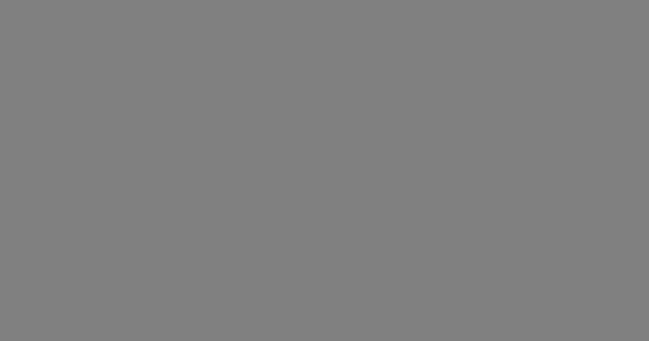 小見出し小見出し小見出し小見出し小見出し小見出し小見出し小見出し小見出し小見出し新建築論考コンペティション2021，本文．新建築論考コンペティション2021，本文．新建築論考コンペティション2021，本文．新建築論考コンペティション2021，本文．新建築論考コンペティション2021，本文．新建築論考コンペティション2021，本文．新建築論考コンペティション2021，本文．新建築論考コンペティション2021，本文．新建築論考コンペティション2021，本文．新建築論考コンペティション2021，本文．新建築論考コンペティション2021，本文．新建築論考コンペティション2021，本文．新建築論考コンペティション2021，本文．新建築論考コンペティション2021，本文．新建築論考コンペティション2021，本文．新建築論考コンペティション2021，本文．新建築論考コンペティション2021，本文．新建築論考コンペティション2021，本文．新建築論考コンペティション2021，本文．新建築論考コンペティション2021，本文．新建築論考コンペティション2021，本文．新建築論考コンペティション2021，本文．新建築論考コンペティション2021，本文．新建築論考コンペティション2021，本文．新建築論考コンペティション2021，本文．新建築論考コンペティション2021，本文．新建築論考[3]コンペティション2021，本文．新建築論考コンペティション2021，本文．新建築論考コンペティション2021，本文．新建築論考コンペティション2021，本文．新建築論考コンペティション2021，本文．新建築論考コンペティション2021，本文．新建築論考コンペティション2021，本文．新建築論考コンペティション2021，本文．新建築論考コンペティション2021，本文．新建築論考コンペティション2021，本文．新建築論考コンペティション2021，本文．新建築論考コンペティション2021，本文．新建築論考コンペティション2021，本文．新建築論考コンペティション2021，本文．新建築論考コンペティション2021，本文．新建築論考コンペティション2021，本文．新建築論考コンペティション2021，本文．新建築論考コンペティション2021，本文．新建築論考コンペティション2021，本文．新建築論考コンペティション2021，本文．新建築論考コンペティション2021，本文．新建築論考コンペティション2021，本文．新建築論考コンペティション2021，本文．新建築論考コンペティション2021，本文．新建築論考コンペティション2021，本文．新建築論考コンペティション2021，本文．新建築論考コンペティション2021，本文．新建築論考コンペティション2021，本文．新建築論考コンペティション2021，本文．新建築論考コンペティション2021，本文．新建築論考コンペティション2021，本文．新建築論考コンペティション2021，本文．新建築論考コンペティション2021，本文．新建築論考コンペティション2021，本文．新建築論考コンペティション2021，本文．新建築論考コンペティション2021，本文．新建築論考コンペティション2021，本文．新建築論考コンペティション2021，本文．新建築論考コンペティション2021，本文．新建築論考コンペティション2021，本文．新建築論考コンペティション2021，本文．新建築論考コンペティション2021，本文．新建築論考コンペティション2021，本文．新建築論考コンペティション2021，本文．新建築論考コンペティション2021，本文．新建築論考コンペティション2021，本文．新建築論考コンペティション2021，本文．新建築論考コンペティション2021，本文．新建築論考コンペティション2021，本文．新建築論考コンペティション2021，本文．新建築論考コンペティション2021，本文．新建築論考コンペティション2021，本文．新建築論考コンペティション2021，本文．新建築論考コンペティション2021，本文．新建築論考コンペティション2021，本文．新建築論考コンペティション2021，本文．新建築論考コンペティション2021，本文．新建築論考コンペティション2021，本文．新建築論考コンペティション2021，本文．新建築論考コンペティション2021，本文．新建築論考コンペティション2021，本文．新建築論考コンペティション2021，本文．新建築論考コンペティション2021，本文．新建築論考コンペティション2021，本文．新建築論考コンペティション2021，本文．新建築論考コンペティション2021，本文．新建築論考コンペティション2021，本文．新建築論考コンペティション2021，本文．新建築論考コンペティション2021，本文．新建築[4]論考コンペティション2021，本文．新建築論考コンペティション2021，本文．新建築論考コンペティション2021，本文．新建築論考コンペティション2021，本文．新建築論考コンペティション2021，本文．新建築論考コンペティション2021，本文．新建築論考コンペティション2021，本文．新建築論考コンペティション2021，本文．新建築論考コンペティション2021，本文．新建築論考コンペティション2021，本文．新建築論考コンペティション2021，本文．新建築論考コンペティション2021，本文．新建築論考コンペティション2021，本文．小見出し新建築論考コンペティション2021，本文．新建築論考コンペティション2021，本文．新建築論考コンペティション2021，本文．新建築論考コンペティション2021，本文．新建築論考コンペティション2021，本文．新建築論考コンペティション2021，本文．新建築論考コンペティション2021，本文．新建築論考コンペティション2021，本文．新建築論考コンペティション2021，本文．新建築論考コンペティション2021，本文．新建築論考コンペティション2021，本文．新建築論考コンペティション2021，本文．新建築論考コンペティション2021，本文．新建築論考コンペティション2021，本文．新建築論考コンペティション2021，本文．新建築論考コンペティション2021，本文．新建築論考コンペティション2021，本文．新建築論考コンペティション2021，本文．新建築論考コンペティション2021，本文．新建築論考コンペティション2021，本文．新建築論考コンペティション2021，本文．新建築論考コンペティション2021，本文．新建築論考コンペティション2021，本文．新建築論考コンペティション2021，本文．新建築論考コンペティション2021，本文．新建築論考コンペティション2021，本文．新建築論考コンペティション2021，本文．新建築論考コンペティション2021，本文．新建築論考コンペティション2021，本文．新建築論考コンペティション2021，本文．新建築論考コンペティション2021，本文．新建築論考コンペティション2021，本文．新建築論考コンペティション2021，本文．新建築論考コンペティション2021，本文．新建築論考コンペティション2021，本文．新建築論考コンペティション2021，本文．新建築論考コンペティション2021，本文．新建築論考コンペティション2021，本文．新建築論考コンペティション2021，本文．新建築論考コンペティション2021，本文．新建築論考コンペティション2021，本文．新建築論考コンペティション2021，本文．新建築論考コンペティション2021，本文．新建築論考コンペティション2021，本文．新建築論考コンペティション2021，本文．新建築論考コンペティション2021，本文．新建築論考コンペティション2021，本文．新建築論考コンペティション2021，本文．新建築論考コンペティション2021，本文．新建築論考コンペティション2021，本文．新建築論考コンペティション2021，本文．新建築論考コンペティション2021，本文．新建築論考コンペティション2021，本文．新建築論考コンペティション2021，本文．新建築論考コンペティション2021，本文．新建築論考コンペティション2021，本文．新建築論考コンペティション2021，本文．新建築論考コンペティション2021，本文．新建築論考コンペティション2021，本文．新建築論考コンペティション2021，本文．新建築論考コンペティション2021，本文．新建築論考コンペティション2021，本文．新建築論考コンペティション2021，本文．新建築論考コンペティション2021，本文．新建築論考コンペティション2021，本文．新建築論考コンペティション2021，本文．新建築論考コンペティション2021，本文．新建築論考コンペティション2021，本文．新建築論考コンペティション2021，本文．新建築論考コンペティション2021，本文．新建築論考コンペティション2021，本文．新建築論考コンペティション2021，本文．新建築論考コンペティション2021，本文．新建築論考コンペティション2021，本文．新建築論考コンペティション2021，本文．新建築論考コンペティション2021，本文．新建築論考コンペティション2021，本文．新建築論考コンペティション2021，本文．新建築論考コンペティション2021，本文．新建築論考コンペティション2021，本文．新建築論考コンペティション2021，本文．新建築論考コンペティション2021，本文．新建築論考コンペティション2021，本文．新建築論考コンペティション2021，本文．新建築論考コンペティション2021，本文．新建築論考コンペティション2021，本文．新建築論考コンペティション2021，本文．新建築論考コンペティション2021，本文新建築論考コンペティション2021，本文．新建築論考コンペティション2021，本文．新建築論考コンペティション2021，本文．新建築論考コンペティション2021，本文．新建築論考コンペティション2021，本文．新建築論考コンペティション2021，本文．新建築論考コンペティション2021，本文．新建築論考コンペティション2021，本文．新建築論考コンペティション2021，本文．新建築論考コンペティション2021，本文．新建築論考コンペティション2021，本文．新建築論考コンペティション2021，本文．新建築論考コンペティション2021，本文．新建築論考コンペティション2021，本文．新建築論考コンペティション2021，本文．新建築論考コンペティション2021，本文．新建築論考コンペティション2021，本文．新建築論考コンペティション2021，本文．新建築論考コンペティション2021，本文．新建築論考コンペティション2021，本文．新建築論考コンペティション2021，本文．新建築論考コンペティション2021，本文．新建築論考コンペティション2021，本文．新建築論考コンペティション2021，本文．新建築論考コンペティション2021，本文．新建築論考コンペティション2021，本文．新建築論考コンペティション2021，本文．新建築論考コンペティション2021，本文新建築論考コンペティション2021，本文．新建築論考コンペティション2021，本文．新建築論考コンペティション2021，本文．新建築論考コンペティション2021，本文．新建築論考コンペティション2021，本文．新建築論考コンペティション2021，本文．新建築論考コンペティション2021，本文．新建築論考コンペティション2021，本文．新建築論考コンペティション2021，本文．新建築論考コンペティション2021，本文．新建築論考コンペティション2021，本文．新建築論考コンペティション2021，本文．新建築論考コンペティション2021，本文．新建築論考コンペティション2021，本文．新建築論考コンペティション2021，本文．新建築論考コンペティション2021，本文．新建築論考コンペティション2021，本文．新建築論考コンペティション2021，本文．新建築論考コンペティション2021，本文．新建築論考コンペティション2021，本文．新建築論考コンペティション2021，本文．新建築論考コンペティション2021，本文．新建築論考コンペティション2021，本文．新建築論考コンペティション2021，本文．新建築論考コンペティション2021，本文．新建築論考コンペティション2021，本文．新建築論考コンペティション2021，本文．新建築論考コンペティション2021，本文[1] 新建築論考コンペティション注新建築論考コンペティション注新建築論考コンペティション注新建築論考コンペティション注新建築論考コンペティション注新建築論考コンペティション注新建築論考コンペティション注[2] 新建築論考コンペティション注新建築論考コンペティション注新建築論考コンペティション注新建築論考コンペティション注新建築論考コンペティション注新建築論考コンペティション注新建築論考コンペティション注[3] 新建築論考コンペティション注新建築論考コンペティション注新建築論考コンペティション注新建築論考コンペティション注新建築論考コンペティション注新建築論考コンペティション注新建築論考コンペティション注